Часть 3Самостоятельные работы по органической химии. 1курс.                                                                        2011-2012 учебный год.Т.11. Обобщающие уроки по органической химии. (1час)См. работа №1Решение задач.1. В двух немаркированных пробирках находятся этиловый и метиловый спирты. Как отличить их друг от друга? 2. Смешали равные массы 12%-ного раствора уксусной кислоты, 16,8%-ного раствора гидрокарбоната натрия и 18,9%-ного раствора хлоруксусной кислоты. Полученный раствор выпарили досуха. Определите состав остатка.3.  Какой газ находится в цилиндре, если известно, что он гомолог этилена и для полного сгорания 60 см3 этого газа требуется 270 см3 кислорода (при н.у.)?4. Сколько литров пропилена (н.у.) получится при дегидрировании 60 кг пропанола, если практический выход составляет 70%?5. Алкен нормального строения содержит двойную связь при первом атоме углерода. 0,35 г этого алкена могут присоединить 0,8 г брома. Определите формулу алкена и назовите его.Т.12. Строение вещества. (2 часа)См. работа №1Периодический закон и система химических элементов.А). Подготовьте сообщение по теме: 1 История открытия Периодического закона 1.1 Триады Дёберейнера и первые системы элементов1.2 Спираль де Шанкуртуа1.3 Октавы Ньюлендса1.4 Таблицы Одлинга и Мейера1.5 Открытие Периодического закона1.6 Развитие Периодического закона в XX веке.Подберите иллюстрации по теме и оформите материал в удобной для вас форме.Б). Что вы можете сказать о значении периодического закона:В 1875 г. молодой французский спектроскопист П.Э.Лекок де Буабодран выделил из минерала, добытого в Пиренейских горах, новый элемент, названный им галлием. Свойства галлия совпали со свойствами «экаалюминия». В 1879 г. шведский химик Л.Ф.Нильсон открыл элемент скандий, свойства которого совпали со свойствами «экабора». В 1886 г. немецкий химик К.А.Винклер открыл элемент германий – «экасилиций». Эти события ярко отражает шутливое стихотворение:Вот как-то раз узнали Ученые всех стран – Металл чудесный галлий        (в честь Франции назвали) Открыл Буабодран. Довольный и счастливый рассматривал металл И писем из России никак не ожидал. «Ошибся я! Слыхали?! – француз был удивлен, –  В глаза не видел галлий, а свойства знает он! Вес вычислил удельный точней, чем я, стократ Какой-то Менделеев еще пять лет назад!» Глаза его сверкали, топорщились усы, И вот металл свой галлий он кинул на весы. Ответ в Россию мчится: «Я вами восхищен! Проверен мной практически Закон периодический, И я категорически приветствую закон!» Так галлий стал одним из трех, Предсказанных заранее, И следом, как из-под земли, Уж скандий в Швеции нашли, На свет германий извлекли, Естественно, в Германии.В). Какой элемент назван в честь России?См. работа №2Химическая связь. 1. Определите вид химической связи.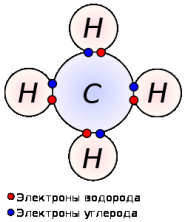 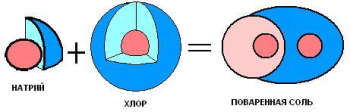 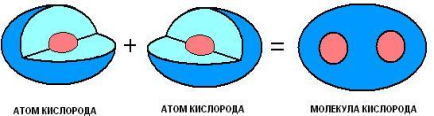 2.Ответьте на вопросы теста:А). В аммиаке и хлориде бария химическая связь соответственно1) ионная и ковалентная полярная2) ковалентная полярная и ионная3) ковалентная неполярная и металлическая4) ковалентная неполярная и ионнаяБ). Вещества только с ионной связью приведены в ряду:1) F2, ССl4, КС12) NaBr,Na2O,KI3) SO2.P4.CaF24) H2S,Br2,K2SВ). Соединение с ионной связью образуется при взаимодействии1) СН4  и О22) SO3 и Н2О3) С2Н6 и HNO34) NH3 и HCIГ). В каком ряду все вещества имеют ковалентную полярную связь?1) HCl,NaCl.Cl22) O2.H2O.CO23) H2O.NH3.CH44) NaBr.HBr.COД). В каком ряду записаны формулы веществ только с  ковалентной полярной               связью?1) С12,  NO2,  НС12) HBr, NO, Br23) H2S. H2O. Se                                                     4) HI, H2O, PH3 Е). Ковалентная неполярная связь характерна для1) С12          2) SO3                 3) СО                4) SiO2Ж). Веществом с ковалентной полярной связью является1) С12          2) NaBr               3) H2S                 4) MgCl2З). Веществом с ковалентной связью является1) СаС12              2) MgS                3) H2S                 4) NaBrИ). Вещество с ковалентной неполярной связью имеет формулу1) NH3                2) Сu                  3) H2S                 4) I2К). Веществами с неполярной ковалентной связью являются1) вода и алмаз2) водород и хлор3) медь и азот4) бром и метанКак называются такие кристаллические решетки  и  какие свойства веществ должны быть с такой  кристаллической решеткой?4.               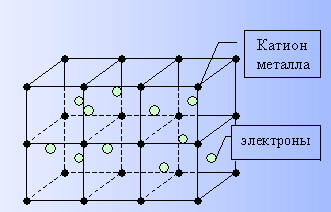 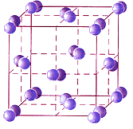 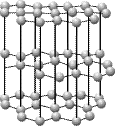 5. Что такое жидкие кристаллы и где они нашли применение?        рис. Жидкие кристаллы.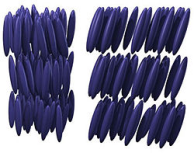 Т.13. Химические реакции (2 часа)См. работа №1Классификация химических реакций.Ответьте на вопросы теста: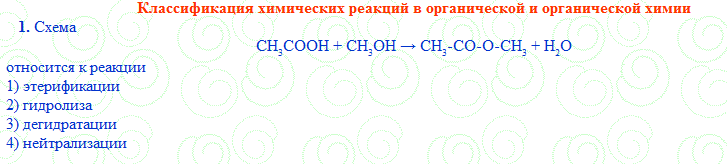 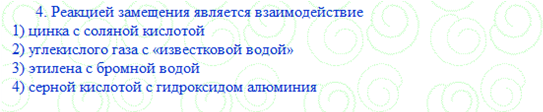 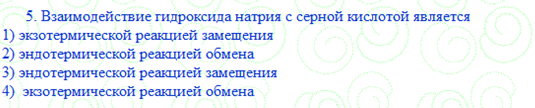 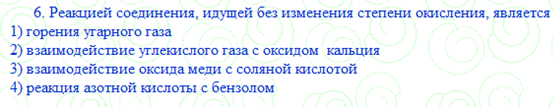 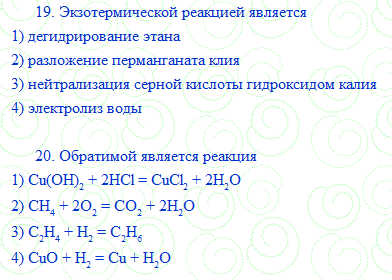 См. работа №2Гидролиз солей.Ответьте на вопросы теста: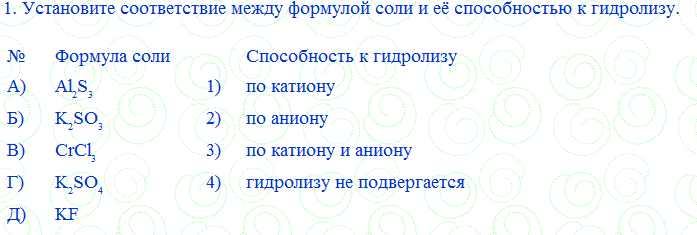 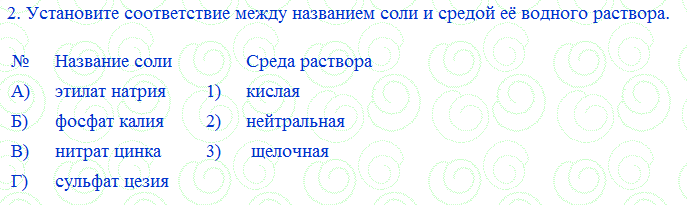 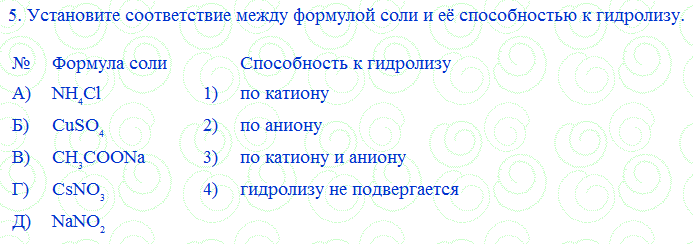 